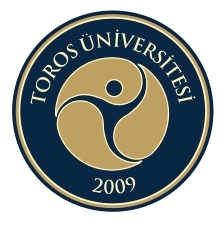 T.C. TOROS ÜNİVERSİTESİMÜHENDİSLİK FAKÜLTESİDANIŞMA KURULU TOPLANTI KARARLARIFakültemiz Danışma Kurulunun 26 Ekim 2017 tarihinde yapılan toplantısında Kurul Üyelerince aşağıdaki önerilerde bulunulmuş ve bu öneriler aşağıdaki şekilde gerçekleşmiştir. Prof. Dr. Yusuf ZERENDekan V.Ey/Plan NoEylem/PlanGörevlerGözden Geçirme1Mezitli Belediyesi ve Makine Mühendisleri Odasının ortaklaşa açtığı “Enerji Park” tesisinde öğrenci ve halka yönelik ortak eğitim programları düzenlenmesi.-Elektrik-Elektronik Mühendisliği Böl.-Makine Müh. Odası Mersin Şubesi- 07-08 Nisan 2018 tarihinde Mezitli Güneş Park’ta Makine Mühendisleri Odası Mersin Şubesi ile Fakültemiz işbirliğinde “Fotovoltaik Sistemlerle Elektrik Üretimi Temel Eğitimi” konulu eğitim programı düzenlenmiş ve eğitimler Prof. Dr. Yusuf ZEREN, Dr. Öğr. Üyesi Çağdaş ALLAHVERDİ ve Dr. Öğr. Üyesi Ali Kemal HAVARE tarafından verilmiştir. 40 Mühendis Eğitime katılmıştır.-Mezitli Belediyesi tarafından 29 Haziran-01 Temmuz 2018 tarihlerinde düzenlenen 8. Soli Güneş Festivalinde Dr. Öğr. Üyesi Çağdaş ALLAHVERDİ tarafından güneş enerjisi ile çalışan asansör sergilenmiş ve tanıtımı yapılmıştır. 2MTSO-MESİAD üyelerinin bazı derslerde “girişimcilik” konusunda başarı öykülerinin anlatılacağı ortak ders saatleri düzenlenmesi.-Dekanlık ve Tüm Bölümler- MESİAD- 26 Ekim 2018 tarihinde 45 Evler Kampüsü Konferans Salonunda İnşaat Mühendisliği Bölümü öğrenci topluluğumuz tarafından Prof. Dr. Uğur ESOY’la Söyleşi gerçekleştirilmiştir. 3OSB ve yakın sanayi kuruluşlarına teknik geziler düzenlenmesi.-Dekanlık ve Tüm Bölümler-Fakültemiz İnşaat Mühendisliği Bölümünün ders programında yer alan CVE203 İnşaat Müh. İçin Jeoloji dersi kapsamında 08.11.2017 tarihinde Mersin Üniversitesine bir teknik gezi yapılmıştır.-İnşaat Mühendisliği Bölümü öğrencileri ile CVE431 Barajların Geoteknik Sorunları dersi kapsamında 19.12.2017 tarihinde Adana’ya Çatalan ve Berke barajlarına bir teknik gezi yapılmıştır.-İnşaat Mühendisliği Bölümü öğrencileri ile Fakültemiz İnşaat Mühendisliği Bölüm tarafından Heyelanlar ve Yol Drenaj Sistemleri dersi kapsamında 17.04.2018 tarihinde 20 kişilik öğrenci grubuyla Mersin İlinin Aydıncık, Silifke ve Mut İlçesine Tüneller konusunda Arazi İncelemesi (Teknik Gezi) düzenlemiştir.-24 Nisan 2018 tarihinde Mersin ÇİMSA ÇİMENTO’ya Bilgisayar ve Yazılım, Endüstri ve Elektrik-Elektronik Mühendisliği bölümü öğrencilerinin katılım sağladıkları teknik gezi düzenlenmiştir.-21-22 Kasım 2018 tarihinde İstanbul’da BTHABER Şirketler Grubu, Bilişim Zirvesi Etkinlik Birimi ve Yayıncılığının dahil olduğu ana teması “Akıllı Şeyler-Bilen Teknolojiler” olan İstanbul’da düzenlenen konferansa Bilgisayar ve Yazılım Mühendisliği Bölümü Öğrenci Topluğumuzdan 6 öğrencimiz katılım sağlamıştır.4Staj ve intörnlük uygulamalarında ücret ödenmesi hakkındaki mevzuatın staj yaptıracak kuruluşlarla paylaşılması.-Dekanlık ve Tüm BölümlerStaj Formlarına, “Staj Ücretlerine İşsizlik Fonu Katkısı ve İşveren Bilgi Formu” da eklenmiş olup staj yapılan kuruluşlara verilmekte ve staj ücreti veren firmalardan başvuruda bulunanlar için destek alınmaktadır. 5Bilgisayar ve Yazılım Mühendisliği Bölümü ders müfredatına “Siber Güvenlik” konusunun da eklenmesi, robotik ve yapay zeka uygulamalarına ağırlık verilmesi.Bilgisayar ve Yazılım Mühendisliği-Bölüm Ders Programında “Bilgi Sistemleri Güvenliği” dersi mevcut olup bu dersin içeriği günümüz koşullarına göre güncellenmiştir.-2018-2019 Eğitim-Öğretim Yılı Güz Yarı Yılında “Arduino” programlama dersi açılmış olup bu derste Robotik ve Yapay Zeka Konuları uygulamalı olarak işlenmektedir.6Mezunların iş bulmalarını kolaylaştırmak için ilgili meslek odaları ile işbirliği yapılması.-Dekanlık ve Tüm BölümlerMeslek Odaları ile Üniversitemiz Rektörlüğü ve Fakültemiz Dekanlığı çalışmalar sürdürmektedir.7Elektrik-Elektronik Mühendisliği Anabilim Dalında Yüksek Lisans Programı açılması.-Elektrik-Elektronik Mühendisliği Böl.Elektrik-Elektronik Mühendisliği Anabilim Dalında Lisansüstü Eğitim için öğretim üyesi sayısı yeterli olmadığı için Yüksek Lisans Programı açılması için başvuru yapılamamıştır.8İnşaat Mühendisliği Bölümüne “Proje Yönetimi” dersinin konulması.İnşaat Müh. Böl. “Proje Yönetimi”  konusu İnşaat Mühendisliği Bölümünde “Yapı Yönetimi” dersi adı ile verilmektedir.9İnşaat Mühendisliği Bölümü müfredatına “Teknik İngilizce” derslerinin eklenmesi.İnşaat Müh. Böl.İngilizce derslerini vermek üzere görevli öğretim elemanları ile görüşülmüş olup İnşaat Mühendisliği Bölümü 1. ve 2. Sınıflarının I, II, III ve IV yarıyıllarında olmak üzere 4 yarıyıl verilmekte olan İngilizce derslerinin içeriğine “Teknik İngilizce”de eklenmiştir.10SAP, ERP, MRP gibi önemli mesleki yazılım programların öğretilmesi için çaba gösterilmesi, odalarla işbirliği yapılması.-Dekanlık ve Tüm Bölümler-İnşaat Müh. Bölümü Betonarme ve Yapı Statiği derslerinde SAP 2000 Programı verilmekte.-Bilgisayar ve Yazılım Mühendisliği Bölümünde,  bölüm için gerekli ve güncel yazılım programlama dersleri öğrencilere verilmektedir.11Bölümlerde 7. Yarıyılda yer alan “Proje” dersinin, 8. Yarıyılda intörnlük yapılırken yapılmasının sağlanması için müfredat programı değişikliği yapılması.-Dekanlık ve Tüm BölümlerKonu ile ilgili Bölüm Başkanlıklarının görüşü alınmış olup Bölümlerde 7. Yarıyılda yer alan “Proje” dersinin, 8. Yarıyılda intörnlük yapılırken yapılmasının, öğrencilerin aynı dönemde iki proje birden hazırlamasının sorun yaratacağı için uygun olamayacağı kanaatine varılmıştır.12Staj Yönergesinin güncellenmesi.-Dekanlık ve Tüm BölümlerÜniversitemiz Senatosunun 13.06.2018 tarihli ve 4/28 sayılı Kararı ile Fakültemiz Staj Yönergesinde değişiklik yapılmış olup bu değişiklikle staj yönergemiz güncellenmiştir.1345 Evler Kampüsüne TMMOB’ye bağlı Odaların eğitim faaliyetlerini duyuracak bir ilan panosu konulması.-Dekanlık Fakültemiz dersliklerinin bulunduğu B Blok 1. Kat koridoruna “TMMOB İLAN PANOSU” yaptırılmış olup meslek odalarının etkinlikleri bu panoda ilan edilmektedir. 